Madrid, día de mes de añoComisión Académica del Programa deDoctorado en Sistemas de Ingeniería CivilLa investigación doctoral propuesta por la doctoranda Nombre y apellidos ha alcanzado ya satisfactoriamente los objetivos que se plantearon, por lo que se está en condiciones de solicitar el nombramiento del tribunal para realizar la prelectura.La tesis se titula “xxxxx”.La doctoranda ha realizado ya un borrador completo de la tesis que está a disposición de los miembros de la Comisión Académica y, en su caso, del tribunal de prelectura.RESUMEN DE LOS PRINCIPALES OBJETIVOS Y APORTES DE LA TESIS (el informe solo ha de ocupar una cara). Por todo ello, consideramos que la tesis puede comenzar el proceso de evaluación.Un cordial saludo,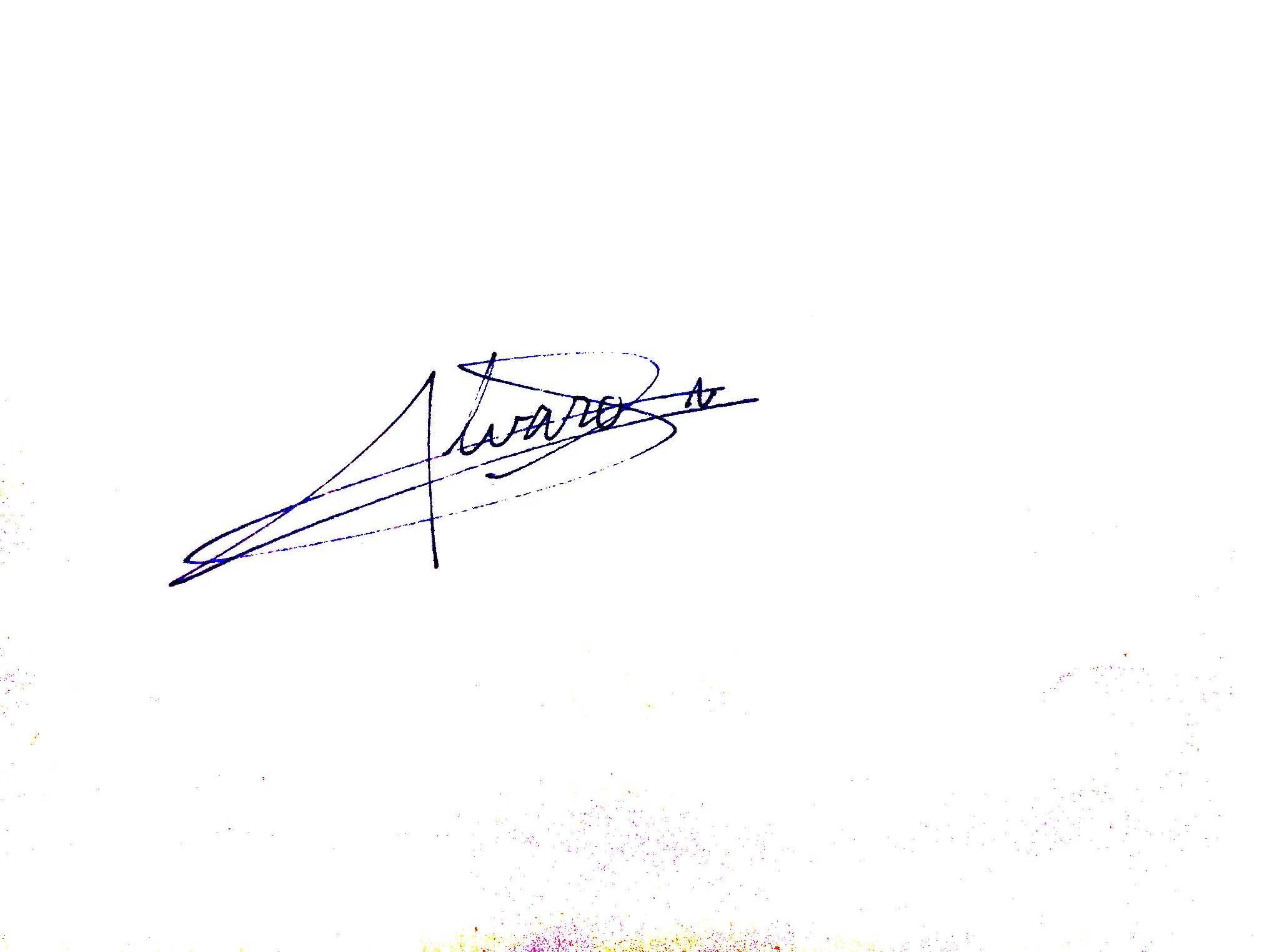 Nombre y apellidos director